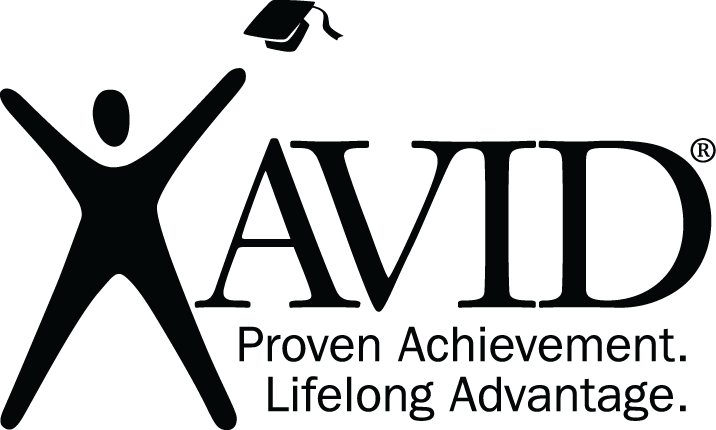 TOPIC/OBJECTIVE: NAME:  CLASS/PERIOD:  DATE:  ESSENTIAL QUESTION:  ESSENTIAL QUESTION:  ESSENTIAL QUESTION:  QUESTIONS:  NOTES:  NOTES:  SUMMARY:  SUMMARY:  SUMMARY:  